ZESPÓŁ SZKÓŁ TURYSTYCZNO-GASTRONOMICZNYCH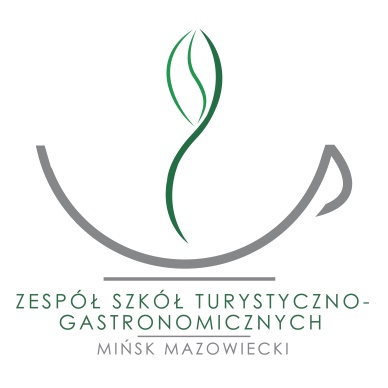 ul. Budowlana 4; 05-300 Mińsk Mazowieckitel.: 25 759 2651; tel./fax: 25 759 2598mail@zst-g.pl, www.zst-g.plEGZAMINY POPRAWKOWECZĘŚĆ PISEMNA (Z WYDRUKOWANYMI ARKUSZAMI)   21 czerwca 2022, godz. 12:00 (TG.16, TG.17, RL.22)CZĘŚĆ PRAKTYCZNA (dokumentacja) 	 20 czerwca 2022, godz. 13:00 (TG.16, TG.11, TG.17)